PATIENT HEALTH HISTORYPatient Name __________________________       Birthdate _______________________Your Physician’s name _______________     Physician’s phone # ______________________Are you having any pain or discomfort at this time:     Yes_____    No _____Please mark (x) to your response to indicate if you have or have had any of the following:  Cardiovascular                         Endocrinology                   Hematologic/Lymphatic       Artificial Heart Valve                       Diabetes                                   AnemiaHeart Conditions                             Hepatitis                                   Musculoskeletal                                  High/low Blood Pressure                Kidney Disease                       ArthritisPacemaker                                        Liver Disease                           Artificial JointHeart Surgery                                   Thyroid Disease                      Pain in Jaw Joints/ TMJRheumatic Fever                             Respiratory                         NeurologicalStroke                                                  Asthma                                     Anxiety/DepressionHeart Murmur                                   Lung Disease                            Dizziness/FaintingHeart Attack                                      Shortness of Breath                 Mental Health TreatmentCancer, Type                               Emphysema                            Alcohol/Drug AddictionsRadiation to the head/neck            Tuberculosis (TB)                    Epilepsy/SeizureViral Infections                         Sinus Trouble                            OtherHIV/AIDS                                            Women                                       GlaucomaVenereal Disease                               Pregnant                                    BacteremiaCold Sores                                           NursingPlease list any disease or conditions not shown above__________________________________________________Please list any medications you are currently taking (Use back if necessary) _________________________________Please list any items or medicines to which you have reactions or allergies _________________________________Have you ever been hospitalized or had surgery? Explain _______________________________________________Are you required to take premedication prior to dental treatment? …………………………………………………………   Yes    NoHave you ever taken any drugs for osteoporosis or other bone disorder (i.e. Fosamax, Actonel)? ….………..   Yes    NoHave you ever taken any IV forms of bisphosphonates (i.e. Aredia, Zometa)? ………………………………………….   Yes   NoAre you currently taking any anticoagulants (blood thinners)? ……………………………….……………………………….    Yes   NoIs this treatment a result of an injury, trauma, or accident? If yes, date? ....………………….……………………………. Yes   NoAre you nervous or concerned about having dental work done? ……………………………………..……………………….   Yes   NoWould you like Nitrous Oxide (Laughing gas)?  …………………………………………………………………………………………   Yes   NoDo you smoke or use any tobacco products? ………………………………………………………………..…………………………..   Yes   NoTo the best of my knowledge, all of the preceding answers are true and correct.  If I ever have any change in my health, or if my medications change, I will inform the doctor at the next appointment without fail.  I authorize the dental staff to perform any necessary dental services that I may need during diagnosis and treatment.  I acknowledge that my questions, if any, about inquiries set forth above have been answered to my satisfaction.  I will not hold my endodontist, or any other member of her staff, responsible for any action they take or do not take because of errors or omissions that I may have made in the completion of this form.  I understand that treatment is no guarantee of success and that complications which may result in tooth loss or necessitate further treatment may occur.  I also understand that I am to return to my dentist for permanent restoration of the treated tooth. (INITIAL______)I request a copy of this office’s Notice of Privacy Practice.     Yes_______   No______I request a copy of additional treatment details.                        Yes_______   No______Authorization and ReleaseI authorize the dentist to release any information including the diagnosis and the records of any treatment or examination rendered to me during the period of such dental care to third party payers (Ins.) and /or other health practitioners (dentists), and the following  individuals (please list spouse, family members, or friends)  _______________________________________. Further, I agree to hold Jenny Whatley, DDS, MSD and Whatley Endodontics harmless for the contents, additions omissions, or disclosures contained in my health records.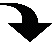 X___________________________________________________________   Date_________________________WELCOME to our practice!Thank you for selecting our dental healthcare team and for filling out this form completely. The information you have provided will help us serve your dental healthcare needs more effectively and efficiently. If you have any questions at any time, please ask us for assistance.  We are always happy to help.